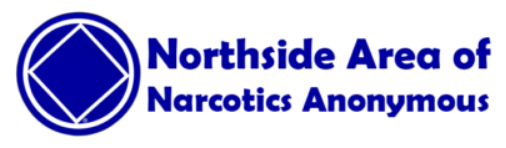 Northside Area Service Committee of NA (NASCONA) meets virtually on the 1st Sunday of each month at 1:15 PM- 4:15 PM, Zoom Meeting ID 3113644618 Password 244910The Northside Area Service Committee opened with the Serenity Prayer at 1:15 PM by the Area Facilitator. Traditions read by; Jeramy L.Concepts read by Paul C.  Purpose of the ASC read by Larry M.Service Prayer read by; Jeramy L.Group Roll Call                                                            Service Body Roll CallBAM_ AbsentBLTN _ PresentCypress Group of NA _ Present   Happy Joyous and Free_ Absent  Hope Without Dope_ Absent New Hope_ Absent   Recovery in Progress _ Present Serenity Happens _Absent    Serious Undertakings _ PresentWoodlands NA_ AbsentShow up to grow up _PresentFive Groups Marked as present. Service Committee Reports: Recorder:  Due to the recorder being absent for this ASC roll call was performed by the treasurer from previous recordings. Last email from the recorder was sent Dec 3rd “Hey guys I am trying to get the recordings put together from last month. I cannot locate the notes I have taken”. I also cannot remember much these days......Can some of you email a recap of the meeting please??? Thanks in advance!!!Treasurer:  Reported a working balance of 3,435.96 report was sent electronically to the 0123-distribution e-mail. Report acceptedRCM 2: Report sent to 0123The next Reginal Service Committee will meet via ZOOM February 13th, 2021. Public Relations Facilitator, Regional co treasurer and Hospitals and institutions have openings for nominations nominees must be present and submit service resumes to.Tejas Bluebonnet Region all@tbrna.orgReport was read and accepted. H&I: Absent.   Public Relations:     PR REPORT verbally submitted by Tod B. Not much to report however is considering distributing newcomer packets to the P.A.R.C. prevention and recovery center.Todd B Toddb3.tb@gmail.com 832-482-5913Activities:  Absent.Note the $90.00 refund from the cancelled campsites purchased has not been received as of this ASC. Web Servant:  Absent, please note that the following members have requested to be removed from the 0123-distribution list, Alicia R aliciarichards24711@gmail.com Sara Arnold syrup79@gmail.com Literature Review: Open PositionGroup Reports: BLTN: Present  Problems: None Meeting address 2030 FM 2854 Conroe TX,  Reported an ASC a contribution of $450.00  for Oct -Dec. Cypress Group: Present Location 13131 Fry Rd Cypress TX, 77433 Meetings are in person. Paul C mentioned that Cypress group will be chairing a three-hour time block via zoom for the annual Christmas Marathon meeting hosted by the Third Coast Group Christmas Day 11-2pm see flyer snip below. ASC contribution = $78.00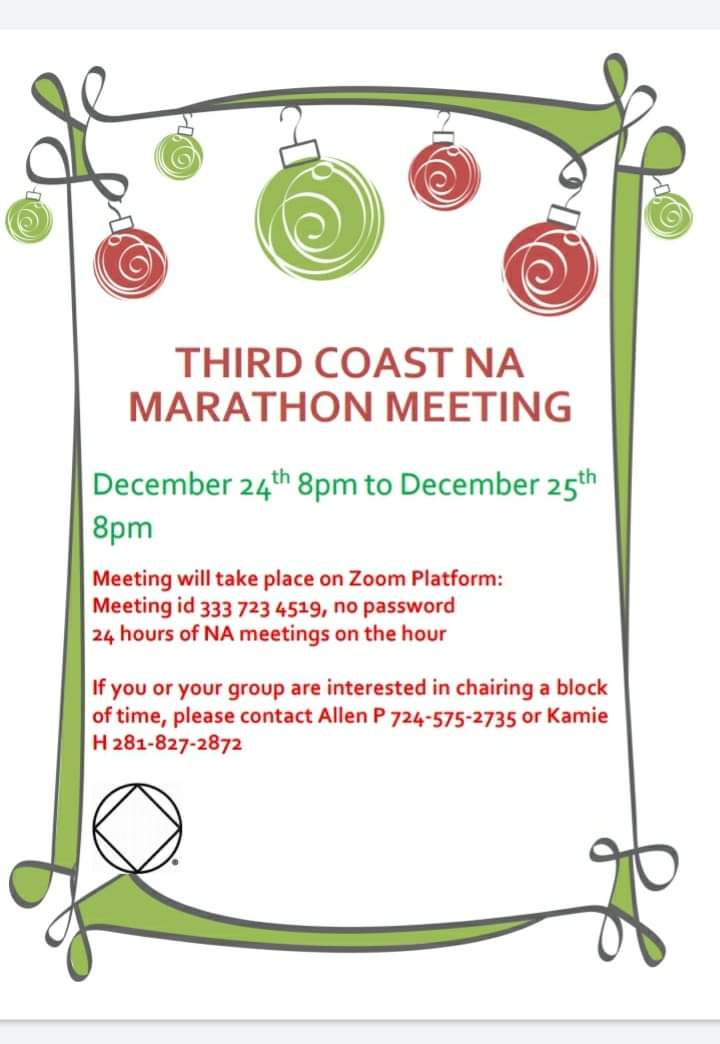 New Hope; Absent Location is 17892 US HWY 59 Meetings are held on the following days with adv attendance. Recovery in Progress: Present Bonfire Meetings! Third Annual Christmas Party December 10th starting at 6pm flyer shared to 0123. Location 10224 Fairview Dr. Conroe TX, 77385Flyer snip below…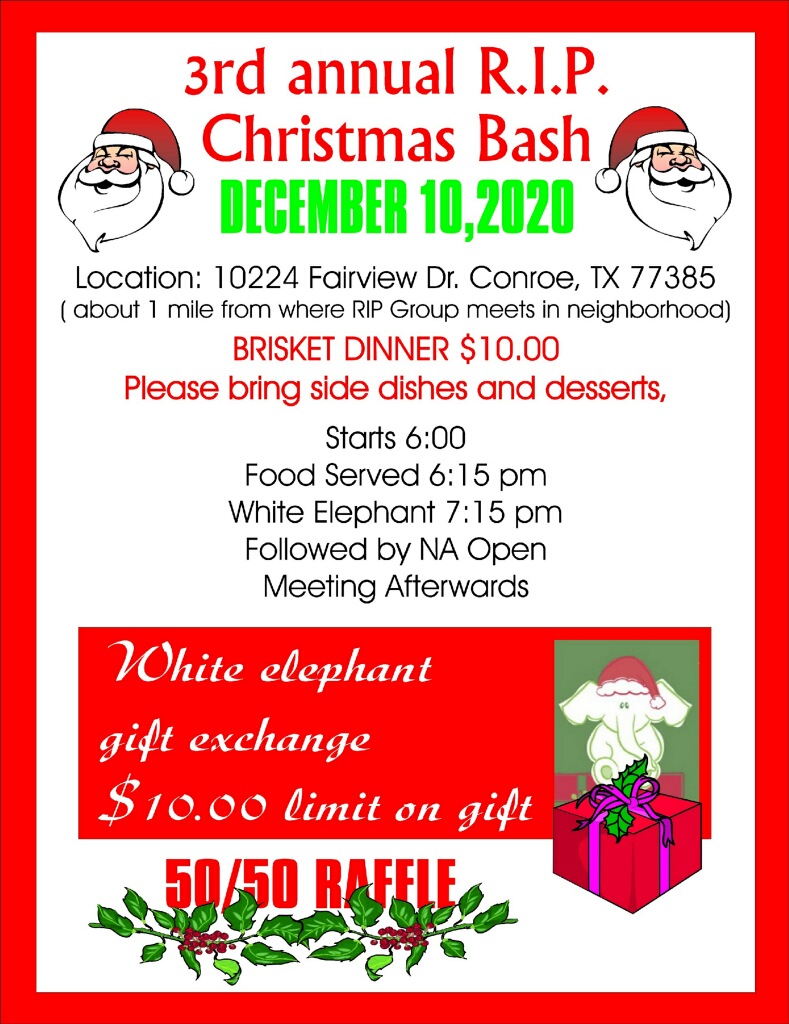 ASC Donation $46.00RIP Meets regularly at 608 Cactus in Conroe 77385 Thursdays at 8PM Happy Joyous and Free: Absent  Meetings are held regularly at The Woodlands United Methodist Church 2200 Lake Woodlands Dr. The Woodlands TX, Rm D211 at 7:00 PM attendance average of 10-25.Hope without Dope; Absent 2nd Baptist Church Kingwood FLC building rm 202.Woodlands NA: AbsentCome and join us Fridays at 8:00pm and Tuesdays at 6:30pm. 1202 N Mill bend rd. Spring TX, 77380  Serious Undertakings: PresentAt Serious Undertakings, we are continuing our virtual meetings via Zoom. We currently meet on Sundays at 7:00pm for a literature study and on Thursdays at 8:00 pm for a topic discussion.  The zoom ID # 856-6024-0048 and the password is: recovery.  Participation has increased slightly, and we have averaged 4 attendees.We are having a face-to-face hybrid meeting on Thursdays at 8:00 pm at Kate Barr Ross memorial park. 486 TX-75 N Huntsville TX. Serenity Happens: Absent. 1403 W. Main St, Navasota TX,Show up to grow up:Problems: still not listed on the calendar link on the NASCONA website. Meeting in person. Averaging 12 to 15 people per meeting.ASC Contribution = $20.00 pending Upcoming Celebrants- None Meeting Location: Faith United Methodist Church 2403 Rayford Rd Spring, TX 77386Open Sharing /discussion session: Discussion for H&I support regarding opportunities to provide literature to Montgomery County, Walker County and Pac One units. Suggestion to use the 542.00 available to send shipment of paperback Basic Texts to each facility. Suggestion to follow up with requests and verify if newcomer packets could be distributed as well with assistance from PR. Financial discussion. Area is seeking re-imbursement from the campsite cancellations from the Activities Chair.Please provide receipt of re-imbursement – cancellation charges.The $120 contribution - $10 cancelation fees per site = $90.00 past due. Old business:  Elections.No volunteers or nominations to fill open positions.Area Facilitator = Larry M Area Co-Facilitator = OpenArea Treasurer = Jeramy L Area Co treasurer = Open  Area Recorder = Jennifer P? Open? Area H&I facilitator = Robert HArea PR facilitator = Todd BRCM 1 = OpenRCM 2 = Brian N Area Activities Facilitator = Glenna KArea Literature Review = Open Next ASC is January 10th at 1:15PM due to the New Year weekend. Zoom Meeting ID 3113644618 Password 244910Meeting closed at 3:00 pm with the third step prayer.  December 6th, 2020Facilitator_ Present Co-facilitator_ Open Recorder_ AbsentRCM_1_Open  RCM_2_Present H&I_ AbsentTreasurer_ PresentCo-treasurer_ OpenWeb Servant_ Absent PR_ Present Activities_ AbsentLit Review_ OpenMon Noon & 6PM Open/closed Step study/Men’s/Women’s Tues Noon & 6PM Open/closedDiscussion/Lit Study WedNoon & 6PM Open/Open Thurs Noon & 6PM Open/closedDiscussion/Living Clean Study Fri Noon & 6PM Open/OpenSat Noon ,6PM & 9:30PM All open Sun Noon & 6PMAll open Sun8PM Open Discussion 4-6Mon  8PM OpenLit Study 6-10Sun7PM Open Discussion 6Tues 8PM OpenLit Study 8Fri8PM Open Discussion/B-day night.8Thurs 8PM Open Discussion20-40 in attendance Mon 8PM Open Discussion?Mon 8PM Open Open Discussion ?Thurs  8PM OpenOpen Discussion ?Tues 6:30 Open Leaders choice ?Fri 8PM OpenSpiritual principles  ?2nd Fri7PM Open Business meeting?Thurs8PMOpen Hybrid 6Sun 7PMOpenZoom   6Mon 8PM Open Discussion ?Tues 8PMOpenDiscussion?Wed8PMOpen Discussion ?Thurs 8PMOpenDiscussion ?Fri8PM OpenDiscussion ?Sun4PM OpenDiscussion ?Wed7:30 PMOpen Discussion12-15